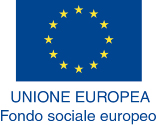 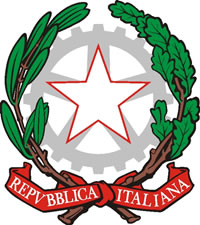 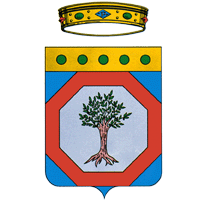 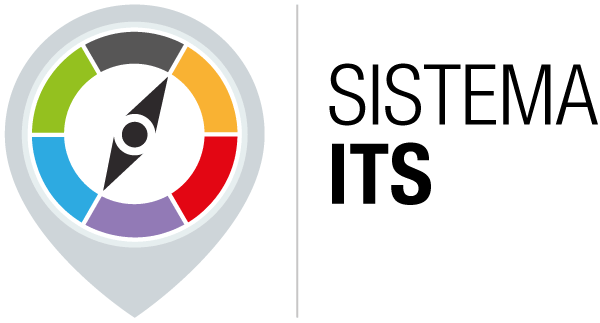 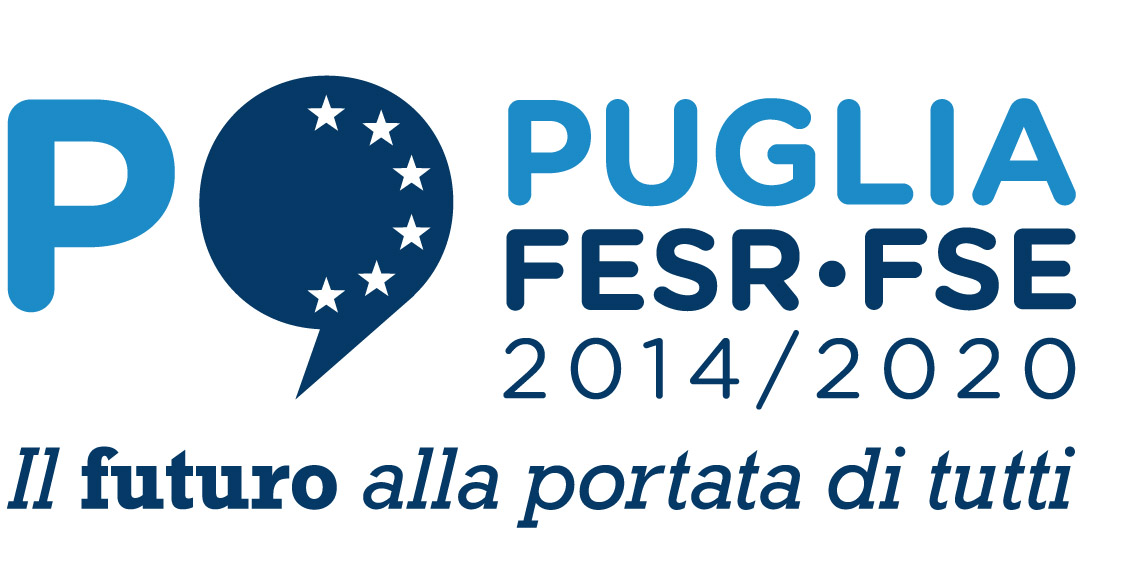 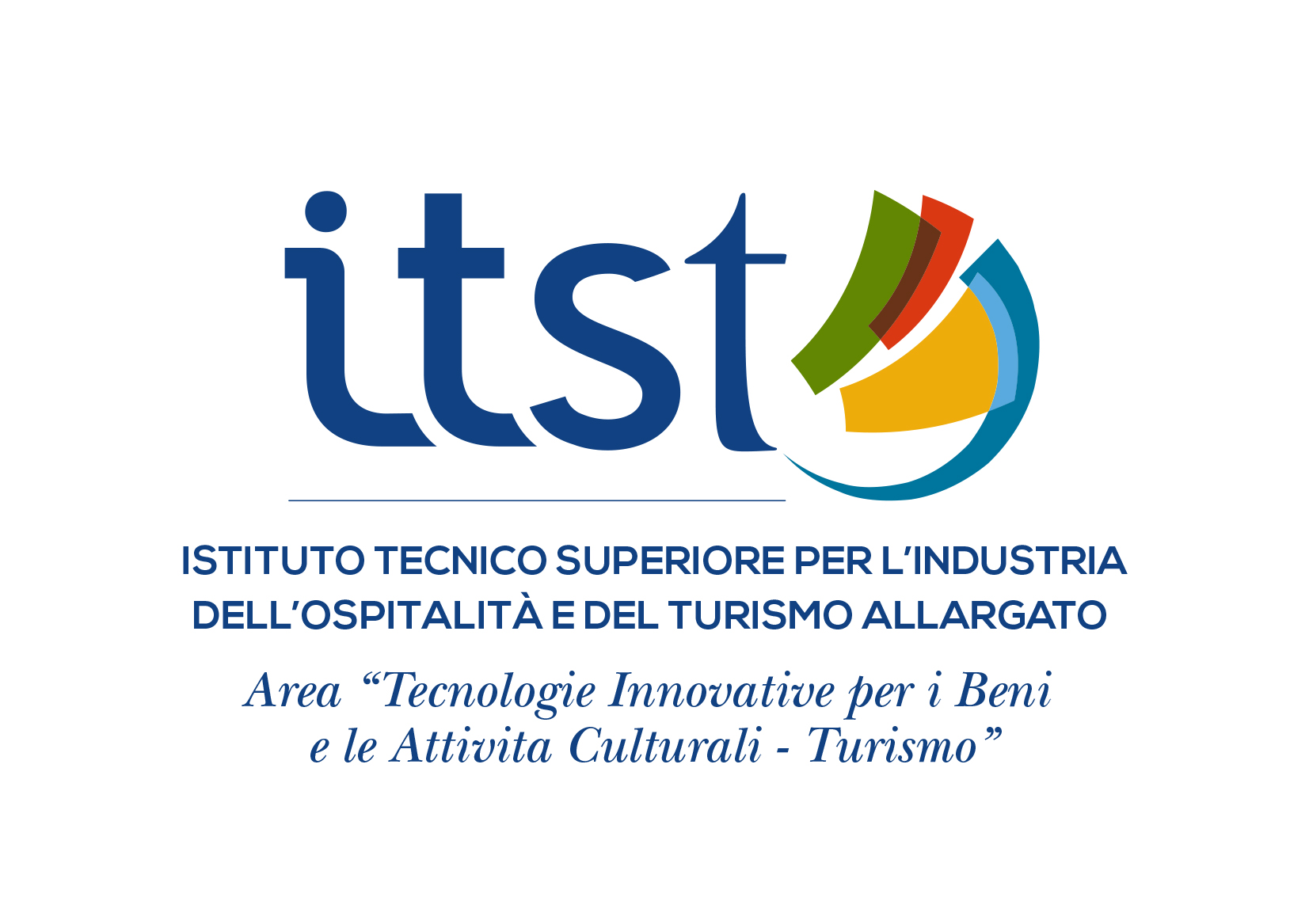 DOMANDA DI AMMISSIONE ALLA SELEZIONE AL CORSO ITS“TECNICO SUPERIORE SPECIALIZZATO IN DIGITAL MARKETING E MANAGEMENT DEI CANALI DI VENDITA DELLE IMPRESE TURISTICHE”Sede di UgentoIl/La sottoscritto/a______________________________________ nato a_____________________ il_______________ C.F. _________________________________ Telefono___________________ Cellulare___________________ E-mail________________________________________________ A. residente in___________________ via______________________ CAP________ Prov________ B. domiciliato in__________________ via______________________ CAP________ Prov________ consapevole delle sanzioni nel caso di dichiarazioni mendaci, di formazione o uso di atti falsi, richiamate dall’art. 76 del D.P.R. 28 dicembre 2000, n. 445 e successive modifiche, CHIEDEdi essere ammesso alla selezione per l’accesso al corso ITS “TECNICO SUPERIORE SPECIALIZZATO IN DIGITAL MARKETING E MANAGEMENT DEI CANALI DI VENDITA DELLE IMPRESE TURISTICHE”.A tal fine dichiara:di possedere il seguente titolo di studio: _____________________________________________________________________________ conseguito con votazione______________di essere venuto a conoscenza della Fondazione e dei Corsi tramite: _______________________________________________________________________________________________________________________________________________________________________________________________________________________________________di voler presentare la propria candidatura alla fase di selezione per le seguenti motivazioni: _______________________________________________________________________________________________________________________________________________________________________________________________________________________________________ai sensi del D.Lgs. n. 196/2003 “Codice in materia di protezione dei dati personali” e del R.E. 2016/679 (GDPR General data protection regulation), di autorizzare la Fondazione al trattamento dei dati personali sia con mezzi cartacei che informatici, di essere consapevole ed accettare che gli stessi siano utilizzati nei modi e nei termini necessari per lo svolgimento delle attività dirette, accessorie e funzionali a quanto connesso alla presente domanda. Si allega alla presente domanda:fotocopia di un documento di riconoscimento in corso di validità;fotocopia del codice fiscale;copia del diploma o dichiarazione sostitutiva di atto di notorietà, redatta nelle forme di cui al DPR 445/2000, recante l’esatta denominazione del titolo di Studio, la votazione conseguita, l’anno del conseguimento e l’Istituto scolastico presso il quale il diploma è stato conseguito;curriculum vitae redatto in formato europeo, sottoscritto e datato; fotocopia di eventuali attestazioni/certificazioni di altri corsi coerenti con il profilo professionale, attività di stage e/o tirocini nel settore, corsi di inglese, informatica, ed ogni altra documentazione che si ritiene utile per la valutazione dei titoli;copia del versamento di € 20,00 per l’ammissione alla selezione.Letto, confermato e sottoscritto.Data____________________ 			Firma________________________________